OBEC   KLASOV             Obecný   úrad  Klasov č.108,  951 53  KLASOV             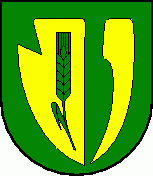 Utvorenie volebných okrskov a určenie volebných miestností prekonanie referendadňa 21.01.2023Obec Klasov v zmysle rozhodnutia prezidentky Slovenskej republiky č.362/2022 Z. z. zverejnenom v Zbierke zákonov Slovenskej republiky o vyhlásení referenda konaného dňa 21.01.2023 má vytvorený jeden volebný okrsok a jednu volebnú miestnosť.Volebný okrsok:		1Volebná miestnosť:	Obecný úrad Klasov 108 – Sobášna miestnosťPrávo hlasovať v referende má občan Slovenskej republiky, ktorý má právo voliť do Národnej rady Slovenskej republiky, t.j. ktorý najneskôr v deň konania referenda dovŕši 18 rokov veku.______________________________								     Ján Balázs							          starosta obce KlasovIČO: 00308102				    Telefón				             e-mail                       DIČ: 2021056587			037/788  30 11			                   matrika@klasov.sk